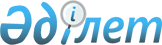 О внесении изменений в решение Кордайского районного маслихата от 24 декабря 2010 года № 34-4 "О районном бюджете на 2011-2013 годы"
					
			Утративший силу
			
			
		
					Решение Кордайского районного маслихата от 26 апреля 2011 года № 36-2. Зарегистрировано Управлением юстиции Кордайского района Жамбылской области 28 апреля 2011 года за номером 6-5-124. Утратило силу в связи с истечением срока применения - (письмо Департамента юстиции Жамбылской области от 11 марта 2013 года № 2-2-17/388)      Сноска. Утратило силу в связи с истечением срока применения - (письмо Департамента юстиции Жамбылской области от 11.03.2013 № 2-2-17/388).

      Примечание РЦПИ:

      В тексте сохранена авторская орфография и пунктуация.

      В соответствии со статьей-109 Бюджетного кодекса Республики Казахстан от 4 декабря 2008 года, статьей-6 Закона Республики Казахстан «О местном государственном управлении и самоуправлении в Республике Казахстан» от 23 января 2001 года и на основании решения Жамбылского областного маслихата от 14 апреля 2011 года № 34-2 «О внесении изменений в решение Жамбылского областного маслихата «Об областном бюджете на 2011-2013 годы» от 13 декабря 2010 года № 30-3 (зарегистрировано в Реестре государственной регистрации нормативных правовых актов за № 1773) районный маслихат РЕШИЛ:



      1. Внести в решение Кордайского районного маслихата от 24 декабря 2010 года № 34-4 “О районном бюджете на 2011-2013 годы” (зарегистрировано в Реестре государственной регистрации нормативных правовых актов за № 6-5-114, опубликовано 15 января 2011 года в районной газете “Қордай шамшырағы” - “Кордайский маяк” № 9-10) следующие изменения:



      в пункте 1:

      в подпункте 1):

      цифры «7621308» заменить цифрами «7584736»;

      цифры «908750» заменить цифрами «1062311»;

      цифры «104256» заменить цифрами «104582»;

      цифры «6560269» заменить цифрами «6369810»;

      в подпункте 2):

      цифры «7660790» заменить цифрами «7624218».



      Приложения 1 и 5 к указанному решению изложить в новой редакции согласно приложениям 1 и 2 к настоящему решению.



      2. Настоящее решение вступает в силу со дня государственной регистрации в органах Юстиции и вводится в действие с 1 января 2011 года.      Председатель сессии                        Секретарь

      районного маслихата                        районного маслихата

      М.Атшабаров                                Т. Сугирбай

Приложение 1

к решению Кордайского районного маслихата

от 26 апреля 2011 года № 36-2Приложение 1

к решению Кордайского районного маслихата

от 24 декабря 2010 года № 34-4 Районный бюджет на 2011 год (тысяч тенге)

Приложение 2

к решению Кордайского районного маслихата

от 26 апреля 2011 года № 36-2Приложение 5

к решению Кордайского районного маслихата

от 24 декабря 2010 года № 34-4 Перечень объема средств, выделенных из районного бюджета на 2011-2013 годы по программам в разрезе сельских округовтыс. тенгеПродолжение таблицы:
					© 2012. РГП на ПХВ «Институт законодательства и правовой информации Республики Казахстан» Министерства юстиции Республики Казахстан
				КатегорияКатегорияКатегорияКатегорияСуммаКлассКлассКлассСуммаПодклассПодклассСуммаНаименованиеСумма123451. ДОХОДЫ75847361НАЛОГОВЫЕ ПОСТУПЛЕНИЯ106231101Подоходный налог1285732Индивидуальный подоходный налог12857303Социальный налог967551Социальный налог9675504Налоги на собственность7804651Налоги на имущество6475943Земельный налог160304Налог на транспортные средства1080425Единый земельный налог879905Внутренние налоги на товары, работы и услуги414212Акцизы217023Поступления за использование природных и других ресурсов50954Сборы за ведение предпринимательской и профессиональной деятельности121595Фиксированный налог246508Обязательные платежи, взимаемые за совершение юридически значимых действий и (или) выдачу документов уполномоченными на то государственными органами или должностными лицами150971Государственная пошлина150972НЕНАЛОГОВЫЕ ПОСТУПЛЕНИЯ 10458201Доходы от государственной собственности3311Поступления части чистого дохода государственных предприятий245Доходы от аренды имущества, находящегося в государственной собственности30704Штрафы, пеня, санкции, взыскания, налагаемые государственными учреждениями, финансируемыми из государственного бюджета, а также содержащимися и финансируемыми из бюджета (сметы расходов) Национального Банка Республики Казахстан529771Штрафы, пеня, санкции, взыскания, налагаемые государственными учреждениями, финансируемыми из государственного бюджета, а также содержащимися и финансируемыми из бюджета (сметы расходов) Национального Банка Республики Казахстан, за исключением поступлений от организаций нефтяного сектора5297706Прочие неналоговые поступления512741Прочие неналоговые поступления512743ПОСТУПЛЕНИЯ ОТ ПРОДАЖИ ОСНОВНОГО КАПИТАЛА 4803301Продажа государственного имущества, закрепленного за государственными учреждениями331Продажа государственного имущества, закрепленного за государственными учреждениями3303Продажа земли и нематериальных активов480001Поступление от продажи земельных участков450002Плата за продажу права аренды на земельные участки30004ПОСТУПЛЕНИЯ ТРАНСФЕРТОВ 636981002Трансферты из вышестоящих органов государственного управления63698102Трансферты из областного бюджета6369810Функциональная группаАдминистратор бюджетных программПрограммаНаименованиеФункциональная группаАдминистратор бюджетных программПрограммаНаименованиеФункциональная группаАдминистратор бюджетных программПрограммаНаименованиеФункциональная группаАдминистратор бюджетных программПрограммаНаименованиеСумма, тыс.тенге111232. ЗАТРАТЫ 762421801Государственные услуги общего характера 326721112Аппарат маслихата района (города областного значения)17023001Услуги по обеспечению деятельности маслихата района (города областного значения)17023122Аппарат акима района (города областного значения)64713001Услуги по обеспечению деятельности акима района (города областного значения)58513002Создание информационных систем3152003Капитальные расходы государственных органов3048123Аппарат акима района в городе, города районного значения, поселка, аула (села), аульного (сельского) округа212819001Услуги по обеспечению деятельности акима района в городе, города районного значения, поселка, аула (села), аульного (сельского) округа201806022Капитальные расходы государственных органов11013452Отдел финансов района (города областного значения)16875001Услуги по реализации государственной политики в области исполнения бюджета района (города областного значения) и управления коммунальной собственностью района (города областного значения)16875453Отдел экономики и бюджетного планирования района (города областного значения)15291001Услуги по реализации государственной политики в области формирования и развития экономической политики, системы государственного планирования и управления района (города областного значения)14941004Капитальные расходы государственных органов35002Оборона 166122Аппарат акима района (города областного значения)166005Мероприятия в рамках исполнения всеобщей воинской обязанности16603Общественный порядок, безопасность, правовая, судебная, уголовно-исполнительная деятельность2750458Отдел жилищно-коммунального хозяйства, пассажирского транспорта и автомобильных дорог района (города областного значения)2750021Обеспечение безопасности дорожного движения в населенных пунктах275004Образование 6097918471Отдел образования, физической культуры и спорта района (города областного значения)466866003Обеспечение деятельности организаций дошкольного воспитания и обучения428374025Увеличение размера доплаты за квалификационную категорию учителям школ и воспитателям дошкольных организаций образования38492123Аппарат акима района в городе, города районного значения, поселка, аула (села), аульного (сельского) округа5816005Организация бесплатного подвоза учащихся до школы и обратно в аульной (сельской) местности5816471Отдел образования, физической культуры и спорта района (города областного значения)3517407004Общеобразовательное обучение3368107005Дополнительное образование для детей и юношества149300471Отдел образования, физической культуры и спорта района (города областного значения)19261007Организация профессионального обучения19261466Отдел архитектуры, градостроительства и строительства района (города областного значения)1945133037Строительство и реконструкция объектов образования1945133471Отдел образования, физической культуры и спорта района (города областного значения)143435008Информатизация системы образования в государственных учреждениях образования района (города областного значения)11200009Приобретение и доставка учебников, учебно-методических комплексов для государственных учреждений образования района (города областного значения)31825010Проведение школьных олимпиад, внешкольных мероприятий и конкурсов районного (городского) масштаба508016Капитальный, текущий ремонт объектов образования в рамках реализации стратегии региональной занятости и переподготовки кадров54049020Ежемесячные выплаты денежных средств опекунам (попечителям) на содержание ребенка сироты (детей-сирот), и ребенка (детей), оставшегося без попечения родителей28353023Обеспечение оборудованием, программным обеспечением детей-инвалидов, обучающихся на дому1750006Социальная помощь и социальное обеспечение 396105123Аппарат акима района в городе, города районного значения, поселка, аула (села), аульного (сельского) округа16981003Оказание социальной помощи нуждающимся гражданам на дому16981451Отдел занятости и социальных программ района (города областного значения)346266002Программа занятости91400004Оказание социальной помощи на приобретение топлива специалистам здравоохранения, образования, социального обеспечения, культуры и спорта в сельской местности в соответствии с законодательством Республики Казахстан28260005Государственная адресная социальная помощь36570006Жилищная помощь30265007Социальная помощь отдельным категориям нуждающихся граждан по решениям местных представительных органов26750010Материальное обеспечение детей-инвалидов, воспитывающихся и обучающихся на дому6985016Государственные пособия на детей до 18 лет101450017Обеспечение нуждающихся инвалидов обязательными гигиеническими средствами и предоставление услуг специалистами жестового языка, индивидуальными помощниками в соответствии с индивидуальной программой реабилитации инвалида9464023Обеспечение деятельности центров занятости15122451Отдел занятости и социальных программ района (города областного значения)32858001Услуги по реализации государственной политики на местном уровне в области обеспечения занятости и реализации социальных программ для населения27066011Оплата услуг по зачислению, выплате и доставке пособий и других социальных выплат1592021Капитальные расходы государственных органов420007Жилищно-коммунальное хозяйство 248906466Отдел архитектуры, градостроительства и строительства района (города областного значения)13801004Развитие и обустройство инженерно-коммуникационной инфраструктуры3801018Развитие инженерно-коммуникационной инфраструктуры в рамках Программы занятости 20205000019Строительство жилья5000123Аппарат акима района в городе, города районного значения, поселка, аула (села), аульного (сельского) округа7781014Организация водоснабжения населенных пунктов7781458Отдел жилищно-коммунального хозяйства, пассажирского транспорта и автомобильных дорог района (города областного значения)42534029Развитие системы водоснабжения42534466Отдел архитектуры, градостроительства и строительства района (города областного значения)72069005Развитие коммунального хозяйства4045006Развитие системы водоснабжения68024123Аппарат акима района в городе, города районного значения, поселка, аула (села), аульного (сельского) округа99798008Освещение улиц населенных пунктов24298009Обеспечение санитарии населенных пунктов2399010Содержание мест захоронений и погребение безродных344011Благоустройство и озеленение населенных пунктов72757458Отдел жилищно-коммунального хозяйства, пассажирского транспорта и автомобильных дорог района (города областного значения)12923018Благоустройство и озеленение населенных пунктов 1292308Культура, спорт, туризм и информационное пространство 205324455Отдел культуры и развития языков района (города областного значения)114154003Поддержка культурно-досуговой работы114154471Отдел образования, физической культуры и спорта района (города областного значения)3862014Проведение спортивных соревнований на районном (города областного значения) уровне3862455Отдел культуры и развития языков района (города областного значения)38929006Функционирование районных (городских) библиотек37784007Развитие государственного языка и других языков народа Казахстана1145456Отдел внутренней политики района (города областного значения)13348002Услуги по проведению государственной информационной политики через газеты и журналы12148005Услуги по проведению государственной информационной политики через телерадиовещание1200455Отдел культуры и развития языков района (города областного значения)5377001Услуги по реализации государственной политики на местном уровне в области развития языков и культуры5377456Отдел внутренней политики района (города областного значения)29654001Услуги по реализации государственной политики на местном уровне в области информации, укрепления государственности и формирования социального оптимизма граждан5396003Реализация региональных программ в сфере молодежной политики2425810Сельское, водное, лесное, рыбное хозяйство, особо охраняемые природные территории, охрана окружающей среды и животного мира, земельные отношения151594454Отдел предпринимательства и сельского хозяйства района (города областного значения)3405099Реализация мер социальной поддержки специалистов социальной сферы сельских населенных пунктов за счет целевых трансфертов из республиканского бюджета3405473Отдел ветеринарии района (города областного значения)27028001Услуги по реализации государственной политики на местном уровне в сфере ветеринарии6721003Капитальные расходы государственных органов4200005Обеспечение функционирования скотомогильников (биотермических ям)12668006Организация санитарного убоя больных животных1605007Организация отлова и уничтожения бродячих собак и кошек1834463Отдел земельных отношений района (города областного значения)12748001Услуги по реализации государственной политики в области регулирования земельных отношений на территории района (города областного значения)8638004Организация работ по зонированию земель4110473Отдел ветеринарии района (города областного значения)108413011Проведение противоэпизоотических мероприятий10841311Промышленность, архитектурная, градостроительная и строительная деятельность10280466Отдел архитектуры, градостроительства и строительства района (города областного значения)10280001Услуги по реализации государственной политики в области строительства, улучшения архитектурного облика городов, районов и населенных пунктов области и обеспечению рационального и эффективного градостроительного освоения территории района (города областного значения)1028012Транспорт и коммуникации 116358458Отдел жилищно-коммунального хозяйства, пассажирского транспорта и автомобильных дорог района (города областного значения)116358023Обеспечение функционирования автомобильных дорог11635813Прочие 65848451Отдел занятости и социальных программ района (города областного значения) 18723022Поддержка частного предпринимательства в рамках программы «Дорожная карта бизнеса - 2020» 18723452Отдел финансов района (города областного значения)8018012Резерв местного исполнительного органа района (города областного значения)8018454Отдел предпринимательства и сельского хозяйства района (города областного значения)12949001Услуги по реализации государственной политики на местном уровне в области развития предпринимательства, промышленности и сельского хозяйства12949458Отдел жилищно-коммунального хозяйства, пассажирского транспорта и автомобильных дорог района (города областного значения)7837001Услуги по реализации государственной политики на местном уровне в области жилищно-коммунального хозяйства, пассажирского транспорта и автомобильных дорог7837471Отдел образования, физической культуры и спорта района (города областного значения)18321001Услуги по обеспечению деятельности отдела образования, физической культуры и спорта15241018Капитальные расходы государственных органов308015Трансферты2248452Отдел финансов района (города областного значения)2248006Возврат неиспользованных (недоиспользованных) целевых трансфертов22483. ЧИСТОЕ БЮДЖЕТНОЕ КРЕДИТОВАНИЕ20236Бюджетные кредиты2136410Сельское, водное, лесное, рыбное хозяйство, особо охраняемые природные территории, охрана окружающей среды и животного мира, земельные отношения21364454Отдел предпринимательства и сельского хозяйства района (города областного значения)21364009Бюджетные кредиты для реализации мер социальной поддержки специалистов социальной сферы сельских населенных пунктов21364Категория

КлассКатегория

КлассКатегория

КлассНаименованиеСумма, тыс.тенгеПодклассПодклассПодклассПодклассСумма, тыс.тенге111235Погашение бюджетных кредитов112801Погашение бюджетных кредитов11281Погашение бюджетных кредитов, выданных из государственного бюджета1128Функциональная группа Администратор бюджетных программПрограмма НаименованиеФункциональная группа Администратор бюджетных программПрограмма НаименованиеФункциональная группа Администратор бюджетных программПрограмма НаименованиеФункциональная группа Администратор бюджетных программПрограмма НаименованиеСумма, тыс.тенге111234. САЛЬДО ПО ОПЕРАЦИЯМ С ФИНАНСОВЫМИ АКТИВАМИ0Приобретение финансовых активов013Прочие 0452Отдел финансов района (города областного значения)0014Формирование или увеличение уставного капитала юридических лиц0Поступления от продажи финансовых активов государства0Функциональная группаАдминистратор бюджетных программПрограммаНаименованиеФункциональная группаАдминистратор бюджетных программПрограммаНаименованиеФункциональная группаАдминистратор бюджетных программПрограммаНаименованиеФункциональная группаАдминистратор бюджетных программПрограммаНаименованиеСумма, тыс.тенге111235. ДЕФИЦИТ (ПРОФИЦИТ) БЮДЖЕТА- 597186. ФИНАНСИРОВАНИЕ ДЕФИЦИТА (ИСПОЛЬЗОВАНИЕ ПРОФИЦИТА) БЮДЖЕТА59718Категория КлассКатегория КлассКатегория КлассНаименование Сумма, тыс.тенгеПодкласс Подкласс Подкласс Подкласс Сумма, тыс.тенге111237Поступления займов2136401Внутренние государственные займы213642Договоры займа21364Функциональная группа

Администратор бюджетных программ

Программа

НаименованиеФункциональная группа

Администратор бюджетных программ

Программа

НаименованиеФункциональная группа

Администратор бюджетных программ

Программа

НаименованиеФункциональная группа

Администратор бюджетных программ

Программа

НаименованиеСумма, тыс.тенге1112316Погашение займов1128452Отдел финансов района (города областного значения)1128008Погашение долга местного исполнительного органа перед вышестоящим бюджетом112808Используемые остатки бюджетных средств39482Наименование аппарата акима района в городе, города районного значения, поселка, аула (села), аульного (сельского) округаНаименование программыНаименование программыНаименование программыНаименование программыНаименование программыНаименование программыНаименование программыНаименование программыНаименование программыНаименование программыНаименование программыНаименование программыНаименование аппарата акима района в городе, города районного значения, поселка, аула (села), аульного (сельского) округа001 «Услуги по обеспечению деятельности акима района в городе, города районного значения, поселка, аула (села), аульного (сельского округа)»001 «Услуги по обеспечению деятельности акима района в городе, города районного значения, поселка, аула (села), аульного (сельского округа)»001 «Услуги по обеспечению деятельности акима района в городе, города районного значения, поселка, аула (села), аульного (сельского округа)»022 «Капитальные расходы государственных органов»022 «Капитальные расходы государственных органов»022 «Капитальные расходы государственных органов»003 «Оказание социальной помощи нуждающимся гражданам на дому»003 «Оказание социальной помощи нуждающимся гражданам на дому»003 «Оказание социальной помощи нуждающимся гражданам на дому»014 «Организация водоснабжения населенных пунктов»014 «Организация водоснабжения населенных пунктов»014 «Организация водоснабжения населенных пунктов»Наименование аппарата акима района в городе, города районного значения, поселка, аула (села), аульного (сельского) округа2011год2012 год2013 год2011год2012 год2013 год2011год2012 год2013 год2011год2012 год2013 годАппарат Алгинского сельского округа647370957114Аппарат Аухаттинского сельского округа135431295913380130214571458Аппарат Беткайнарского сельского округа980995969262580Аппарат Жамбылского сельского округа1133611421117772946Аппарат Какпатасского сельского округа826789859124580490559559Аппарат Каракемерского сельского округа909010226104696167027141004172172Аппарат Карасайского сельского округа1073511887118681470630720732Аппарат Карасусского сельского округа820387529050Аппарат Касыкского сельского округа880594169541580248280280Аппарат Кененского сельского округа822089009030502683683Аппарат Кордайского сельского округа1892620205206285173515159005950178715961707Аппарат Масанчинского сельского округа140901291313373256928902914Аппарат Ногайбайского сельского округа741284158399204231231Аппарат Отарского сельского округа150961494715174580599670670144814481448Аппарат Сарыбулакского сельского округа138411327013781210234239Аппарат Сортобинского сельского округа137021485315186396144734473Аппарат Степновского сельского округа8257898710166499559559596638683Аппарат Сулуторского сельского округа8174887590221470Аппарат Улкен-Сулуторского сельского округа782792469345580Всего:2018062109482156891101300169811935819462778138544010Наименование аппарата акима района в городе, города районного значения, поселка, аула (села), аульного (сельского) округаНаименование программНаименование программНаименование программНаименование программНаименование программНаименование программНаименование программНаименование программНаименование программНаименование программНаименование программНаименование программНаименование аппарата акима района в городе, города районного значения, поселка, аула (села), аульного (сельского) округа008 «Освещение улиц населенных пунктов»008 «Освещение улиц населенных пунктов»008 «Освещение улиц населенных пунктов»009 «Обеспечение санитарии населенных пунктов»009 «Обеспечение санитарии населенных пунктов»009 «Обеспечение санитарии населенных пунктов»010 «Содержание мест захоронений и погребение безродных»010 «Содержание мест захоронений и погребение безродных»010 «Содержание мест захоронений и погребение безродных»011 «Благоустройство и озеленение населенных пунктов»011 «Благоустройство и озеленение населенных пунктов»011 «Благоустройство и озеленение населенных пунктов»Наименование аппарата акима района в городе, города районного значения, поселка, аула (села), аульного (сельского) округа2011год2012 год2013 год2011год2012 год2013 год2011год2012 год2013 год2011год2012 год2013 годАппарат Алгинского сельского округа95101108308329329Аппарат Аухаттинского сельского округа27529531596103110663670670Аппарат Беткайнарского сельского округа96103110466483483Аппарат Жамбылского сельского округа96102107483483483Аппарат Какпатасского сельского округа8995102917920920Аппарат Каракемерского сельского округа9312396396858585939944944Аппарат Карасайского сельского округа97103105387393393Аппарат Карасусского сельского округа95102109616616616Аппарат Касыкского сельского округа14651605160595102102115811581158Аппарат Кененского сельского округа506456456909197385387387Аппарат Кордайского сельского округа925285788999700800700344368344579968340884182Аппарат Масанчинского сельского округа971041112701590590Аппарат Ногайбайского сельского округа98106113311336336Аппарат Отарского сельского округа965103511069610311093810061006Аппарат Сарыбулакского сельского округа95101108956967967Аппарат Сортобинского сельского округа1994199419949197104961680680Аппарат Степновского сельского округа96101101682690690Аппарат Сулуторского сельского округа500096105113920920920Аппарат Улкен-Сулуторского сельского округа52956660596103110970970970Всего:242981992515476239926072605344368344727579595096724Наименование аппарата акима района в городе, города районного значения, поселка, аула (села), аульного (сельского) округаНаименование программНаименование программНаименование программНаименование аппарата акима района в городе, города районного значения, поселка, аула (села), аульного (сельского) округа005 «Организация бесплатного подвоза учащихся до школы и обратно в аульной (сельской местности)»005 «Организация бесплатного подвоза учащихся до школы и обратно в аульной (сельской местности)»005 «Организация бесплатного подвоза учащихся до школы и обратно в аульной (сельской местности)»Наименование аппарата акима района в городе, города районного значения, поселка, аула (села), аульного (сельского) округа2011год2012 год2013 годАппарат Алгинского сельского округаАппарат Аухаттинского сельского округа1118925946Аппарат Беткайнарского сельского округаАппарат Жамбылского сельского округаАппарат Какпатасского сельского округа609628648Аппарат Каракемерского сельского округа363383383Аппарат Карасайского сельского округаАппарат Карасусского сельского округаАппарат Касыкского сельского округа114511451145Аппарат Кененского сельского округаАппарат Кордайского сельского округаАппарат Масанчинского сельского округаАппарат Ногайбайского сельского округа712768821Аппарат Отарского сельского округа152516241740Аппарат Сарыбулакского сельского округаАппарат Сортобинского сельского округаАппарат Степновского сельского округа344368394Аппарат Сулуторского сельского округаАппарат Улкен-Сулуторского сельского округаВсего:581658416077